Контрольна робота з теми: «Розв’язування прямокутних трикутників»Варіант 1                                   І частинам( 5 балів)    Вірна відповідь кожного завдання оцінюється одним балом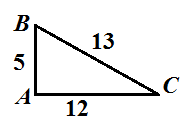 Користуючись рисунком знайдіть cos ∠Cа)б )в)   г)2. Катети прямокутного трикутника дорівнюють 6см і 8см. Знайдіть тангенс кута, прилеглого до меншого катета.а)б )в) г)3. Катети прямокутного трикутника дорівнюють 3см і 4см. Знайдіть синус кута, протилежного більшому катету.а)б )в)  г)4. Знайдіть значення виразу а)б )3в)1   г)5. В прямокутному трикутнику АВС (∠С = 90˚)АВ = 10 см, ∠ А = α.     Знайдіть АС.а) 10sinαб ) 10cosαв) 10tgα   г)Частина ІІ( 4 бали)        Вірна відповідь кожного завдання оцінюється двома балами.6. Бічна сторона рівнобедреного трикутника  дорівнює    10смі утворює з основою кут 40˚.  Знайдіть основу  і  висоту, яка проведена до неї.7. Знайдіть кути прямокутника, утворені діагоналлю  довжиною6см  із сторонами, одна з яких     дорівнює см.Частина ІІІ( 3 бали)    Завдання повинно мати розгорнутий запис рішення з обґрунтуванням            кожного етапу. Завдання оцінюється в три бали.8. Знайдіть периметр прямокутника, якщо його діагональ дорівнює  2d  і   утворює зі стороною кутα.Варіант 2                                   І частинам( 5 балів)    Вірна відповідь кожного завдання оцінюється одним баломКористуючись рисунком знайдіть cos ∠ Ва)б )в)     г)2. Катети прямокутного трикутника дорівнюють 6см і 8см. Знайдіть тангенс кута, протилежного меншому катету.а)б )в)     г)3. Катети прямокутного трикутника дорівнюють 3см і 4см. Знайдіть синус кута, прилеглого до більшого катету.а)б )в)     г)4. Знайдіть значення виразу а)б )3в)1     г)5. В прямокутному трикутнику АВС (∠С = 90˚)АВ = 10 см, ∠ А = α.     Знайдіть ВС.а) 10sinαб ) 10cosαв) 10tgα    г)                      Частина ІІ( 4 бали)        Вірна відповідь кожного завдання оцінюється двома балами.6. Бічна сторона рівнобедреного трикутника  дорівнює    10смі утворює з основою кут 20˚.  Знайдіть основу  і  висоту, яка проведена до неї.7. Знайдіть кути прямокутника, що утворені діагоналлю    і сторонами, які дорівнюють см  і 12см.    Частина ІІІ( 3 бали)    Завдання повинно мати розгорнутий запис рішення з обґрунтуванням            кожного етапу. Завдання оцінюється в три бали.8. Знайдіть периметр прямокутного трикутника, якщо його            діагональ дорівнює  2d, а кут між діагоналями дорівнює  α.